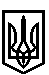 ТРОСТЯНЕЦЬКА СІЛЬСЬКА РАДАСТРИЙСЬКОГО РАЙОНУ ЛЬВІВСЬКОЇ ОБЛАСТІХVIII сесія VІІІ скликанняР І Ш Е Н Н Я 22 вересня 2021 року                                 с. Тростянець		                            № ПРОЄКТПро надання дозволу на виготовлення детального планутериторії земельних ділянок Поповичу І.В., Поповичу В.С.в с. Тернопілля          Розглянувши заяву Поповича І.В., Поповича В.С. про надання дозволу на виготовлення детального плану території земельних ділянок в селі Тернопілля з метою їх викупу у власність  для будівництва та обслуговування основних, підсобних і допоміжних будівель та споруд, адміністративно-виробничих приміщень, відповідно до статей 16, 19 Закону України “Про регулювання містобудівної діяльності”, статті 12, 122 Земельного кодексу України, підпунктів 34, 42 частини 1 статті 26 Закону України «Про місцеве самоврядування в Україні», сільська радавирішила: 1. Надати дозвіл Поповичу Ігорю Володимировичу, Поповичу Володимиру Святославовичу на розроблення детального плану території земельних ділянок                             орієнтовною площею 1,15 га для будівництва та обслуговування основних, підсобних і допоміжних будівель та споруд, адміністративно-виробничих приміщень в селі Тернопілля.           2. Розроблений детальний план подати у сільську раду для проведення громадського обговорення і затвердження.           3. Фінансування робіт із розроблення детального плану території провести за рахунок власників земельних ділянок Попович І.В., Попович В.С.           4. Контроль за виконанням рішення покласти на постійну комісію з питань земельних відносин, будівництва, архітектури, просторового планування, природних ресурсів та екології  (голова комісії І. Соснило).Сільський голова                                                          		             Михайло ЦИХУЛЯК